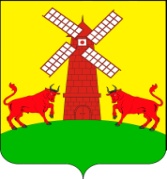 СОВЕТ УПОРНЕНСКОГО СЕЛЬСКОГО ПОСЕЛЕНИЯ 
ПАВЛОВСКОГО РАЙОНА
РЕШЕНИЕот 18.05.2017		                                 		№ 47/94 хутор УпорныйОб исполнении бюджета Упорненского сельского поселения Павловского района за 2016 год    Рассмотрев и обсудив отчет об исполнении бюджета Упорненского сельского поселения Павловского района за 2016 год, Совет Упорненского сельского поселения Павловского района р е ш и л:   1.Утвердить отчет об исполнении бюджета Упорненского сельского поселения Павловского района за 2016 год по доходам в сумме –9745,2 тыс.  рублей, по расходам – 7640,4 тыс. рублей с превышением   доходов над расходами  (профицит бюджета) в сумме – 2 104,8 тыс. рублей и со следующими показателями:     доходов бюджета Упорненского сельского поселения по кодам видов доходов, подвидов доходов классификации операций сектора государственного управления, относящихся к доходам бюджета Упорненского сельского поселения Упорненского сельского поселения Павловского района за 2016 год согласно приложению 1 к настоящему решению;   доходов бюджета Упорненского сельского поселения Павловского района по кодам классификации доходов бюджетов согласно приложению 2 к настоящему решению;   расходов бюджета Упорненского сельского поселения Павловского района по разделам, подразделам классификации расходов бюджета за 2016 год согласно приложению 3 к настоящему решению;   ведомственной структуры расходов бюджета Упорненского сельского поселения Павловского района за 2016 год согласно приложению 4 к настоящему решению;   источников финансирования дефицита бюджета Упорненского сельского поселения Павловского района по кодам групп, подгрупп, статей, видов источников финансирования дефицитов бюджетов классификации операций сектора государственного управления, относящихся к источникам финансирования дефицитов бюджетов, за 2016 год согласно приложению 5 к настоящему решению;   источников финансирования дефицита бюджета Упорненского сельского поселения Павловского района по кодам классификации источников финансирования дефицитов бюджетов за 2016 год согласно приложению 6 к настоящему решению.   2. Отчет об исполнении бюджета Упорненского сельского поселения Павловского района за 2016 год обнародовать .   3. Организацию выполнения настоящего решения возложить на администрацию Упорненского сельского поселения Павловского района.   4. Контроль за выполнением настоящего решения возложить на постоянную комиссию по финансам, бюджету и налогам (Горбань).   5. Решение вступает в силу со дня его принятия.Глава Упорненского сельского поселения Павловского района                                                                       Б.В.ТыщенкоДоходы бюджета Упорненского сельского поселения Павловского района по кодам видов доходов, подвидов доходов, классификации операций сектора государственного управления , относящихся к доходам бюджета Упорненского сельского поселения Павловского района, за 2016 год	                                                                                                            (тыс. руб.)\Глава Упорненского сельского поселения Павловского района                                                  Б.В.ТыщенкоДОХОДЫбюджета Упорненского сельского поселения Павловского района по кодам классификации доходов бюджетов за 2016 годГлава Упорненского сельского поселения       Павловского района                                                                         Б.В.ТыщенкоРасходы бюджета Упорненского сельского поселения Павловского района по разделам, подразделам классификации расходов бюджета за 2016 год.                                                                                                                           тысяч рублейГлава Упорненского сельского поселения       Павловского района                                                                        Б.В.ТыщенкоВедомственная структура расходов бюджета Упорненского сельского поселения Павловского района за 2016 год(тысяч рублей)                                                                                                                                                                                            Глава Упорненского сельского поселения Павловского района                                                                                    Б.В. ТыщенкоИсточники  финансирования дефицита бюджета Упорненского сельского поселения Павловского района по кодам групп, подгрупп, статей, видов источников финансирования дефицитов бюджетов классификации операций сектора государственного управления, относящихся к источникам финансирования дефицитов бюджетов за 2016 год                                                                                                                               (тысяч рублей)Глава Упорненского сельского поселения       Павловского района                                                                            Б.В.ТыщенкоИсточники  финансирования дефицита бюджета Упорненского сельского поселения Павловского района по кодам классификации источников финансирования дефицитов бюджетов за 2016 год                                                                                                                                      (тысяч рублей)Глава Упорненского сельского поселения       Павловского района                                                                            Б.В.ТыщенкоПРИЛОЖЕНИЕ № 1к решению Совета Упорненского сельского поселения Павловского района «Об исполнении бюджета Упорненского сельского поселения Павловского района за 2016 год»Наименование показателяКБКБюджет утвержденный Решением Совета Упорненского сельского поселения от 26.12.2016  г. № 39/71 «О внесении изменений в решение Совета Упорненского сельского поселения от  18 декабря 2015 года № 24/33 «О бюджете Упорненского сельского поселения на 2016 год»Кассовое исполнение за 2016 годДоходы бюджета – ВсегоХ8521,69745,2НАЛОГОВЫЕ И НЕНАЛОГОВЫЕ ДОХОДЫ000 1 00 00000 00 0000 0005317,16540,7НАЛОГИ НА ПРИБЫЛЬ, ДОХОДЫ000 1 01 00000 00 0000 0001822,02444,9Налог на доходы физических лиц000 1 01 02000 01 0000 1101822,02444,9Налог на доходы физических лиц с доходов, источником которых является налоговый агент, за исключением доходов, в отношении которых исчисление и уплата налога осуществляются в соответствии со статьями 227, 227.1 и 228Налогового кодекса Российской Федерации000 1 01 02010 01 0000 1101820,42443,3Налог на доходы физических лиц с доходов, полученных физическими лицами в соответствии со статьей 228 Налогового Кодекса Российской Федерации000 1 01 02030 01 0000 1101,61,6НАЛОГИ НА ТОВАРЫ ( РАБОТЫ, УСЛУГИ) РЕАЛИЗУЕМЫЕ НА ТЕРРИТОРИИ РОССИЙСКОЙ ФЕДЕРАЦИИ000 1 03 00000 00 0000 000646,4771,6Акцизы по подакцизным товарам( продукции),производимым на территории Российской Федерации000 1 03 02000 01 0000 110646,4771,6Доходы от уплаты акцизов на дизельное топливо, подлежащие распределению между бюджетами субъектов Российской Федерации и местными бюджетами с учетом установленных дифференцированных нормативов отчислений в местные бюджеты000 1 03 02230 01 0000 110221,4263,8Доходы от уплаты акцизов на моторные масла для дизельных и (или) карбюраторных (инжекторных) двигателей, подлежащие распределению между бюджетами субъектов Российской Федерации и местными бюджетами с учетом установленных дифференцированных нормативов отчислений в местные бюджеты000 1 03 02240 01 0000 1104,04,0Доходы от уплаты акцизов на автомобильный бензин, подлежащие распределению между бюджетами субъектов Российской Федерации и местными бюджетами с учетом установленных дифференцированных нормативов отчислений в местные бюджеты000 1 03 02250 01 0000 110421,0542,9Доходы от уплаты акцизов на прямогонный бензин, подлежащие распределению между бюджетами субъектов Российской Федерации и местными бюджетами с учетом установленных дифференцированных нормативов отчислений в местные бюджеты000 1 03 02260 01 0000 1100,0-39,1НАЛОГИ НА СОВОКУПНЫЙ ДОХОД000 1 05 00000 00 0000 0001372,11641,9Единый сельскохозяйственный налог000 1 05 03000 01 0000 1101372,11641,9Единый сельскохозяйственный налог000 1 05 03010 01 0000 1101372,11641,9НАЛОГИ НА ИМУЩЕСТВО000 1 06 00000 00 0000 0001455,01660,5Налог на имущество физических лиц000 1 06 01000 00 0000 11095,0122,9Налог на имущество физических лиц, взимаемый по ставкам, применяемым к объектам налогообложения, расположенным в границах поселений000 1 06 01030 10 0000 11095,0122,9Земельный налог000 1 06 06000 00 0000 1101360,01537,6Земельный налог с организаций000 1 06 06030 00 0000 110400,0404,6Земельный налог с организаций, обладающих земельным участком, расположенным в границах сельских поселений000 1 06 06033 10 0000 110400,0404,6Земельный налог с физических лиц000 1 06 06040 00 0000 110960,01133,0Земельный налог с физических лиц, обладающих земельным участком, расположенным в границах сельских поселений000 1 06 06043 10 0000 110960,01133,0ГОСУДАРСТВЕННАЯ ПОШЛИНА000 1 08 00000 00 0000 0003,64,0Государственная пошлина за совершение нотариальных действий (за исключением действий, совершаемых консульскими учреждениями Российской Федерации)000 1 08 04000 01 0000 1103,64,0Государственная пошлина за совершение нотариальных действий должностными лицами органов местного самоуправления, уполномоченными в соответствии с законодательными актами Российской Федерации на совершение нотариальных действий000 1 08 04020 01 0000 1103,64,0ДОХОДЫ ОТ ОКАЗАНИЯ ПЛАТНЫХ УСЛУГ     ( РАБОТ) И КОМПЕНСАЦИИ ЗАТРАТ ГОСУДАРСТВА000 1 13 00000 00 0000 00018,017,8Доходы от компенсации затрат государства000 1 13 02000 00 0000 13018,017,8 Прочие доходы от компенсации затрат государства000 1 13 02990 00 0000 13018,017,8Прочие доходы от компенсации затрат бюджетов сельских поселений000 1 13 02995 10 0000 13018,017,8БЕЗВОЗМЕЗДНЫЕ ПОСТУПЛЕНИЯ000 2 00 00000 00 0000 0003204,53204,5БЕЗВОЗМЕЗДНЫЕ ПОСТУПЛЕНИЯ ОТ ДРУГИХ БЮДЖЕТОВ БЮДЖЕТНОЙ СИСТЕМЫ РОССИЙСКОЙ ФЕДЕРАЦИИ000 2 02 00000 00 0000 0003203,13203,1Субсидии бюджетам бюджетной системы  Российской Федерации (межбюджетные субсидии)000 2 02 02000 00 0000 1511123,01123,0Прочие субсидии000 2 02 02999 00 0000 1511123,01123,0Прочие субсидии бюджетам сельских поселений000 2 02 02999 10 0000 1511123,01123,0Субвенции бюджетам бюджетной системы Российской Федерации 000 2 02 03000 00 0000 15180,180,1Субвенции бюджетам на осуществление первичного воинского учета на территориях, где отсутствуют военные комиссариаты000 2 02 03015 00 0000 15176,376,3Субвенции бюджетам сельских поселений на осуществление первичного воинского учета на территориях, где отсутствуют военные комиссариаты000 2 02 03015 10 0000 15176,376,3Субвенции местным бюджетам на выполнение передаваемых полномочий субъектов Российской Федерации000 2 02 03024 00 0000 1513,83,8Субвенции бюджетам сельских поселений на выполнение передаваемых полномочий субъектов Российской Федерации000 2 02 03024 10 0000 1513,83,8Иные межбюджетные трансферты000 2 02 04000 00 0000 1512000,02000,0Прочие межбюджетные трансферты, передаваемые бюджетам000 2 02 04999 00 0000 1512000,02000,0Прочие межбюджетные трансферты, передаваемые бюджетам сельских поселений000 2 02 04999 10 0000 1512000,02000,0ДОХОДЫ БЮДЖЕТОВ БЮДЖЕТНОЙ СИСТЕМЫ РОССИЙСКОЙ ФЕДЕРАЦИИ ОТ ВОЗВРАТА БЮДЖЕТАМИ БЮДЖЕТНОЙ СИСТЕМЫ РОССИЙСКОЙ ФЕДЕРАЦИИ И ОРГАНИЗАЦИЯМИ ОСТАТКОВ СУБСИДИЙ, СУБВЕНЦИЙ И ИНЫХ МЕЖБЮДЖЕТНЫХ ТРАНСФЕРТОВ, ИМЕЮЩИХ ЦЕЛЕВОЕ НАЗНАЧЕНИЕ, ПРОШЛЫХ ЛЕТ000 2 18 00000 00 0000 0001,41,4Доходы бюджетов бюджетной системы Российской Федерации от возврата бюджетами бюджетной системы Российской Федерации остатков субсидий, субвенций и иных межбюджетных трансфертов, имеющих целевое назначение, прошлых лет000 2 18 00000 00 0000 1511,41,4Доходы бюджетов поселений от возврата бюджетами бюджетной системы Российской Федерации остатков субсидий, субвенций и иных межбюджетных трансфертов, имеющих целевое назначение, прошлых лет000 2 18 05000 10 0000 1511,41,4Доходы бюджетов поселений от возврата остатков субсидий, субвенций и иных межбюджетных трансфертов, имеющих целевое назначение, прошлых лет из бюджетов муниципальных районов000 2 18 05010 10 0000 1511,41,4ПРИЛОЖЕНИЕ № 2 к решению Совета Упорненского сельского поселения Павловского района   «Об исполнении бюджета Упорненского сельского поселения Павловского района за 2016 год»Наименование показателяКБККБККассовое исполнениеНаименование показателяАдминистратор поступленийДоходов бюджетаКассовое исполнениеДоходы бюджета – Всего9745,2НАЛОГОВЫЕ И НЕНАЛОГОВЫЕ ДОХОДЫ000 1 00 00000 00 0000 0006540,7НАЛОГИ НА ПРИБЫЛЬ, ДОХОДЫ182000 1 01 00000 00 0000 0002444,9Налог на доходы физических лиц182000 1 01 02000 01 0000 1102444,9Налог на доходы физических лиц с доходов, источником которых является налоговый агент, за исключением доходов, в отношении которых исчисление и уплата налога осуществляются в соответствии со статьями 227, 227.1 и 228Налогового кодекса Российской Федерации182000 1 01 02010 01 0000 1102443,3Налог на доходы физических лиц с доходов, полученных физическими лицами в соответствии со статьей 228 Налогового Кодекса Российской Федерации182000 1 01 02030 01 0000 1101,6НАЛОГИ НА ТОВАРЫ ( РАБОТЫ, УСЛУГИ) РЕАЛИЗУЕМЫЕ НА ТЕРРИТОРИИ РОССИЙСКОЙ ФЕДЕРАЦИИ100000 1 03 00000 00 0000 000771,6Акцизы по подакцизным товарам( продукции),производимым на территории Российской Федерации100000 1 03 02000 01 0000 110771,6Доходы от уплаты акцизов на дизельное топливо, подлежащие распределению между бюджетами субъектов Российской Федерации и местными бюджетами с учетом установленных дифференцированных нормативов отчислений в местные бюджеты100000 1 03 02230 01 0000 110263,8Доходы от уплаты акцизов на моторные масла для дизельных и (или) карбюраторных (инжекторных) двигателей, подлежащие распределению между бюджетами субъектов Российской Федерации и местными бюджетами с учетом установленных дифференцированных нормативов отчислений в местные бюджеты100000 1 03 02240 01 0000 1104,0Доходы от уплаты акцизов на автомобильный бензин, подлежащие распределению между бюджетами субъектов Российской Федерации и местными бюджетами с учетом установленных дифференцированных нормативов отчислений в местные бюджеты100000 1 03 02250 01 0000 110542,9Доходы от уплаты акцизов на прямогонный бензин, подлежащие распределению между бюджетами субъектов Российской Федерации и местными бюджетами с учетом установленных дифференцированных нормативов отчислений в местные бюджеты100000 1 03 02260 01 0000 110-39,1НАЛОГИ НА СОВОКУПНЫЙ ДОХОД182000 1 05 00000 00 0000 0001641,9Единый сельскохозяйственный налог182000 1 05 03000 01 0000 1101641,9Единый сельскохозяйственный налог182000 1 05 03010 01 0000 1101641,9НАЛОГИ НА ИМУЩЕСТВО182000 1 06 00000 00 0000 0001660,5Налог на имущество физических лиц182000 1 06 01000 00 0000 110122,9Налог на имущество физических лиц, взимаемый по ставкам, применяемым к объектам налогообложения, расположенным в границах поселений182000 1 06 01030 10 0000 110122,9Земельный налог182000 1 06 06000 00 0000 1101537,6Земельный налог с организаций182000 1 06 06030 00 0000 110404,6Земельный налог с организаций, обладающих земельным участком, расположенным в границах сельских поселений182000 1 06 06033 10 0000 110404,6Земельный налог с физических лиц182000 1 06 06040 00 0000 1101133,0Земельный налог с физических лиц, обладающих земельным участком, расположенным в границах сельских поселений182000 1 06 06043 10 0000 1101133,0ГОСУДАРСТВЕННАЯ ПОШЛИНА992000 1 08 00000 00 0000 0004,0Государственная пошлина за совершение нотариальных действий (за исключением действий, совершаемых консульскими учреждениями Российской Федерации)992000 1 08 04000 01 0000 1104,0Государственная пошлина за совершение нотариальных действий должностными лицами органов местного самоуправления, уполномоченными в соответствии с законодательными актами Российской Федерации на совершение нотариальных действий992000 1 08 04020 01 0000 1104,0ДОХОДЫ ОТ ОКАЗАНИЯ ПЛАТНЫХ УСЛУГ     ( РАБОТ) И КОМПЕНСАЦИИ ЗАТРАТ ГОСУДАРСТВА992000 1 13 00000 00 0000 00017,8Доходы от компенсации затрат государства992000 1 13 02000 00 0000 13017,8 Прочие доходы от компенсации затрат государства992000 1 13 02990 00 0000 13017,8Прочие доходы от компенсации затрат бюджетов сельских поселений992000 1 13 02995 10 0000 13017,8БЕЗВОЗМЕЗДНЫЕ ПОСТУПЛЕНИЯ992000 2 00 00000 00 0000 0003204,5БЕЗВОЗМЕЗДНЫЕ ПОСТУПЛЕНИЯ ОТ ДРУГИХ БЮДЖЕТОВ БЮДЖЕТНОЙ СИСТЕМЫ РОССИЙСКОЙ ФЕДЕРАЦИИ992000 2 02 00000 00 0000 0003203,1Субсидии бюджетам бюджетной системы  Российской Федерации (межбюджетные субсидии)992000 2 02 02000 00 0000 1511123,0Прочие субсидии992000 2 02 02999 00 0000 1511123,0Прочие субсидии бюджетам сельских поселений992000 2 02 02999 10 0000 1511123,0Субвенции бюджетам бюджетной системы Российской Федерации 992000 2 02 03000 00 0000 15180,1Субвенции бюджетам на осуществление первичного воинского учета на территориях, где отсутствуют военные комиссариаты992000 2 02 03015 00 0000 15176,3Субвенции бюджетам сельских поселений на осуществление первичного воинского учета на территориях, где отсутствуют военные комиссариаты992000 2 02 03015 10 0000 15176,3Субвенции местным бюджетам на выполнение передаваемых полномочий субъектов Российской Федерации992000 2 02 03024 00 0000 1513,8Субвенции бюджетам сельских поселений на выполнение передаваемых полномочий субъектов Российской Федерации992000 2 02 03024 10 0000 1513,8Иные межбюджетные трансферты992000 2 02 04000 00 0000 1512000,0Прочие межбюджетные трансферты, передаваемые бюджетам992000 2 02 04999 00 0000 1512000,0Прочие межбюджетные трансферты, передаваемые бюджетам сельских поселений992000 2 02 04999 10 0000 1512000,0ДОХОДЫ БЮДЖЕТОВ БЮДЖЕТНОЙ СИСТЕМЫ РОССИЙСКОЙ ФЕДЕРАЦИИ ОТ ВОЗВРАТА БЮДЖЕТАМИ БЮДЖЕТНОЙ СИСТЕМЫ РОССИЙСКОЙ ФЕДЕРАЦИИ И ОРГАНИЗАЦИЯМИ ОСТАТКОВ СУБСИДИЙ, СУБВЕНЦИЙ И ИНЫХ МЕЖБЮДЖЕТНЫХ ТРАНСФЕРТОВ, ИМЕЮЩИХ ЦЕЛЕВОЕ НАЗНАЧЕНИЕ, ПРОШЛЫХ ЛЕТ992000 2 18 00000 00 0000 0001,4Доходы бюджетов бюджетной системы Российской Федерации от возврата бюджетами бюджетной системы Российской Федерации остатков субсидий, субвенций и иных межбюджетных трансфертов, имеющих целевое назначение, прошлых лет992000 2 18 00000 00 0000 1511,4Доходы бюджетов поселений от возврата бюджетами бюджетной системы Российской Федерации остатков субсидий, субвенций и иных межбюджетных трансфертов, имеющих целевое назначение, прошлых лет992000 2 18 05000 10 0000 1511,4Доходы бюджетов поселений от возврата остатков субсидий, субвенций и иных межбюджетных трансфертов, имеющих целевое назначение, прошлых лет из бюджетов муниципальных районов992000 2 18 05010 10 0000 1511,4ПРИЛОЖЕНИЕ № 3 к решению Совета Упорненского сельского поселения Павловского района   «Об исполнении бюджета Упорненского сельского поселения Павловского района за 2016 год»№ п/п Код бюджетной классификации НаименованиеБюджет утвержденный Решением Совета Упорненского сельского поселения от 26.12.2016  г. № 39/71 «О внесении изменений в решение Совета Упорненского сельского поселения от  18 декабря 2015 года № 24/33 «О бюджете Упорненского сельского поселения на 2016 год»Кассовое исполнение за 2016 год12345Всего расходов9424,67640,4В том числе :1.0100Общегосударственные вопросы 2968,12933,60102Функционирование высшего должностного лица субъекта Российской Федерации и муниципального образования598,0589,30104Функционирование Правительства Российской Федерации, высших органов исполнительной власти субъектов Российской Федерации, местных администраций2288,62264,60106Обеспечение деятельности финансовых, налоговых и таможенных органов и органов финансового (финансово-бюджетного) надзора17,717,70113Другие общегосударственные вопросы 63,862,02.0200Национальная оборона76,376,30203Мобилизационная и вневойсковая подготовка76,376,33.0300Национальная безопасность и правоохранительная деятельность5,05,00309Защита населения и территории от чрезвычайных ситуаций природного и техногенного характера, гражданская оборона5,05,04.0400Национальная экономика1146,5656,00409Дорожное хозяйство (дорожные фонды)1131,5641,00412Другие вопросы в области национальной экономики15,015,05.0500Жилищно-коммунальное хозяйство2978,01756,40502Коммунальное хозяйство2620,01627,40503Благоустройство358,0129,06.0700Образование80,078,00707Молодежная политика и оздоровление детей80,078,07.0800Культура и кинематография 2096,72061,10801Культура2096,72061,18.1000Социальная политику74,074,01001Пенсионное обеспечение60,260,21003Социальное обеспечение населения13,813,8ПРИЛОЖЕНИЕ №  4 к решению Совета Упорненского сельского поселения Павловского района  «Об исполнении бюджета Упорненского сельского поселения Павловского района за 2016 год»№НаименованиеВедРзПрЦсрВр2016№НаименованиеВедРзПрЦсрВр2016Администрация Упорненского сельского поселения9929424,61Общегосударственные вопросы992012968,1Функционирование высшего должностного лица субъекта РФ и органа местного самоуправления9920102598,0Обеспечение деятельности высшего органа исполнительной власти Упорненского сельского поселения Павловского района992010250 0 00 00000598,0Высшее должностное лицо субъекта РФ (глава муниципального образования)992010250 1 00 00000598,0Расходы на обеспечение функций органов местного самоуправления992010250 1 00 00190598,0Расходы на выплату персоналу муниципальных органов992010250 1  00 00190120598,0Функционирование Правительства РФ, высших органов исполнительной власти  субъектов РФ, местных администраций99201042288,6Обеспечение деятельности администрации  Упорненского сельского поселения Павловского района992010451 0 00 000002288,6Обеспечение функционирования администрации  Упорненского сельского поселения Павловского района992010451 1  00 000002284,8Расходы на обеспечение функций органов местного самоуправления992010451 1 00 001902284,8Расходы на выплату персоналу муниципальных органов992010451 1  00 001901201794,1Иные закупки товаров, работ и услуг для муниципальных нужд992010451 1 00 00190240481,0Уплата налогов, сборов и иных платежей992010451 1 00 001908509,8Административные комиссии992010451 2 00 000003,8Осуществление отдельных государственных полномочий по образованию и организации деятельности административных комиссий992010451 2 00 601903,8Иные закупки товаров, работ и услуг для муниципальных нужд992010451 2 00 601902403,8Обеспечение деятельности финансовых, налоговых и таможенных органов финансового (финансово-бюджетного) надзора992010617,7Контрольно-счетная палата992010668 2 00 0000017,7Расходы на обеспечение функций органов местного самоуправления992010668 2  00 0019017,7Иные межбюджетные трансферты992010668 2  00 0019054017,7Резервные фонды99201110,0Обеспечение деятельности администрации  Упорненского сельского поселения Павловского района992011151 0 00 000000,0Финансовое обеспечение непредвиденных расходов992011151 3 00 000000,0Резервный фонд администрации  Упорненского сельского поселения Павловского района992011151 3 00 205900,0Резервные средства992011151 3 00 205908700,0Другие общегосударственные вопросы992011363,8Обеспечение деятельности администрации  Упорненского сельского поселения Павловского района992011351 0 00 0000012,3Обеспечение функционирования администрации  Упорненского сельского поселения Павловского района992011351 1 00 0019012,3Иные межбюджетные трансферты992011351 1 00 0019054012,3Управление имуществом Упорненского сельского поселения Павловского района992011352 0 00 0000040,9Мероприятия в рамках управления имуществом Упорненского сельского поселения Павловского района992011352 1 00 1002040,9Иные закупки товаров, работ и услуг для муниципальных нужд 992011352 1 00 1002024040,9	Ведомственная целевая программа «Подготовка и проведение на территории Упорненского сельского поселения Павловского района мероприятий, посвященных юбилейным и праздничным датам в 2016 году»	992011373 0 00 0000010,6Организация проведения  мероприятий по празднованию государственных  праздников, памятных дат и исторических событий, юбилейных дат предприятий, организаций, граждан, внесших значимый вклад в развитие России, Кубани и Упорненского сельского поселения Павловского района992011373 0 01 0000010,6Реализация мероприятий муниципальной программы992011373 0 01 1007010,6Иные закупки товаров, работ и услуг для муниципальных нужд992011373 0 01 1007024010,62Национальная оборона9920276,3Мобилизационная и вневойсковая подготовка992020376,3Руководство и управление в сфере установленных функций992020359 0 00 0000076,3Осуществление первичного воинского учета на территориях, где отсутствуют военные комиссариаты992020359 1 00 5118076,3Расходы на выплату персоналу муниципальных органов992020359 1 00 5118012074,5Иные закупки товаров, работ и услуг для муниципальных нужд992020359 1 00 511802401,83Национальная безопасность и правоохранительная деятельность992035,0Защита населения и территории от чрезвычайных ситуаций природного и техногенного характера, гражданская оборона99203095,0Обеспечение безопасности населения992030962 0 00 000005,0Предупреждение и ликвидация последствий чрезвычайных ситуаций и стихийных бедствий природного и техногенного характера992030962 1 00 000000,0Предупреждение и ликвидация последствий чрезвычайных ситуаций и стихийных бедствий природного и техногенного характера992030962 1 00 101000,0Иные закупки товаров, работ и услуг для муниципальных нужд992030962 1 00 101002400,0Мероприятия по гражданской обороне992030962 3 00 000005,0Подготовка населения и организаций к действиям в чрезвычайной ситуации в мирное и военное время992030962 3 00 101105,0Иные закупки товаров, работ и услуг для муниципальных нужд992030962 3 00 101102405,0Другие вопросы в области национальной безопасности и правоохранительной деятельности99203140,0Реализация других функций, связанных с обеспечением национальной безопасности и правоохранительной деятельности992031462 4 00 000000,0Реализация других функций, связанных с обеспечением национальной безопасности и правоохранительной деятельности992031462 4  00 101300,0Иные закупки товаров, работ и услуг для муниципальных нужд992031462 4 00 101302400,0Осуществление мер по противодействию коррупции992031463 0 00 000000,0Целевая программа «О противодействии коррупции» Упорненского сельского поселения Павловского района на  2016-2018 годы»992031463 0 00 100700,0Реализация мероприятий муниципальной программы992031463 0 01 100700,0Иные закупки товаров, работ и услуг для муниципальных нужд992031463 0 01 100702400,0Укрепление правопорядка, профилактика правонарушений, усиление борьбы с преступностью 992031457 0 00 000000,0Целевая программа «По укреплению правопорядка, профилактике правонарушений и усилению борьбы с преступностью в Упорненском сельском поселении Павловского района на 2016 год»992031457 0 01 000000,0Реализация мероприятий муниципальной программы992031457 0 01 100700,0Иные закупки товаров, работ и услуг для муниципальных нужд992 031457 0 01 100702400,0Целевая программа «Комплексная программа по профилактике и противодействию незаконному потреблению и обороту алкогольной продукции, наркотических средств и психотропных веществ на территории Упорненского сельского поселения Павловского района на 2016-2017 годы»9920314710 00 000000,0Профилактика и противодействие незаконному потреблению и обороту алкогольной продукции, наркотических средств и психотропных веществ9920314710 01 000000,0Реализация мероприятий муниципальной программы9920314710 01 100700,0Иные закупки товаров, работ и услуг для муниципальных нужд9920314710 01 100702400,04Национальная экономика992041146,5Дорожное хозяйство (дорожные фонды)99204091131,5Поддержка дорожного хозяйства992040956 0 00 000001131,5Дорожное хозяйство (дорожные фонды)992040956 1 00 000001131,5Строительство, реконструкция, капитальный ремонт и содержание автомобильных дорог местного значения Упорненского сельского поселения Павловского района992040956 1  00 100801131,5Иные закупки товаров, работ и услуг для муниципальных нужд992040956 1 00 100802401131,5Другие вопросы в области национальной экономики992041215,0Поддержка малого и среднего предпринимательства992041265 0 00 000000,0Целевая программа «Развитие и муниципальная поддержка субъектов малого и среднего предпринимательства на территории Упорненского сельского поселения Павловского района на 2016 год»992041265 0 00 100700,0Реализация мероприятий муниципальной программы992041265 0 01 100700,0Иные закупки товаров, работ и услуг для муниципальных нужд992041265 0 01 100702400,0Экономическое развитие и инновационная экономика992041254 0 00 0000015,0Мероприятия в области осуществления муниципального земельного контроля в границах поселения992041254 1 01 0000015,0Осуществление муниципального земельного контроля в границах поселения992041254 1 01 1014015,0Иные закупки товаров, работ и услуг для муниципальных нужд992041254 1 01 1014024015,05Жилищно-коммунальное хозяйство992052978,0Коммунальное хозяйство99205022620,0Поддержка коммунального хозяйства992050258 0 00 000002500,0Мероприятия в области коммунального хозяйства992050258 1 00 000002500,0Поощрение победителей краевого смотра-конкурса по итогам деятельности органов местного самоуправления поселений по решению вопросов местного значения на звание лучшего поселения в Краснодарском крае.992050258 1 00 601602000,0Иные закупки товаров, работ и  услуг для муниципальных нужд99205 0258 1 00 601602402000,0Субсидия на дополнительную помощь местным бюджетам для решения социально значимых вопросов992050258 1 00 60050500,0Иные закупки товаров, работ и  услуг для муниципальных нужд992050258 1 00 60050240500,0Ведомственная целевая программа "Поддержка и развитие объектов жилищно-коммунального хозяйства по Упорненскому сельскому поселению Павловского района" на 2016 год992050253 0 00 00000120,0Подготовка правовой документации, оформление в собственность поселения имущества переданного в соответствии действующим законодательством, подготовка Уставного материала, приобретение, оформление, регистрация права собственности на объект недвижимости.                992050253 0 01 00000120,0Реализация мероприятий муниципальной программы992050253 0 01 10070120,0Иные закупки товаров, работ и  услуг для муниципальных нужд992050253 0 01 10070240120,0Благоустройство9920503358,0Благоустройство территории992050367 0 00 00000358,0Уличное освещение992050367 1 00 00000102,5Строительство, реконструкция, капитальный ремонт и содержание уличного освещения Упорненского сельского поселения Павловского района992050367 1 00 10170102,5Иные закупки товаров, работ и услуг для муниципальных нужд992050367 1 00 10170240102,5Благоустройство и озеленение992050367 2 00 0000029,0Организация благоустройства и озеленения992050367 2 00 1018029,0Иные закупки товаров, работ и услуг для муниципальных нужд992050367 2 00 1018024029,0Организация и содержание мест захоронения992050367 3  00 00000102,0Содержание мест захоронения992050367 3 00 10190102,0Иные закупки товаров, работ и услуг для муниципальных нужд992050367 3  00 10190240102,0Прочие мероприятия по благоустройству территории Упорненского сельского поселения Павловского района992050367 4 00 00000124,5Организация сбора и вывоза бытовых отходов и мусора992050367 4 00  10200103,0Иные закупки товаров, работ и услуг для муниципальных нужд992050367 4 00 10200240103,0Организация обустройства мест массового отдыха населения992050367 4 00 1021021,5Иные закупки товаров, работ и услуг для муниципальных нужд992050367 4 00 1021024021,56Образование9920780,0Молодежная политика и оздоровление детей992070780,0Мероприятия по проведению оздоровительной компании детей992070769 0 00 0000080,0Целевая программа «Молодежь Упорненского сельского поселения» на 2016-2018 годы992070769 1 01 1007080,0Иные закупки товаров, работ и услуг для муниципальных нужд992070769 1 01 1007024080,0Культура и кинематография992082096,7Культура99208012096,7Культура992080160 0 00 000002066,7Дворцы и дома культуры, другие учреждения культуры и средств массовой информации992080160 1 00 000001642,0Расходы на обеспечение деятельности (оказания услуг) муниципальных учреждений992080160 1 00 005901121,0Субсидии бюджетным учреждениям на финансовое обеспечение муниципального задания на оказание муниципальных услуг (выполнение работ)992080160 1 00 005906111121,0Библиотеки992080160 3  00 00000378,5Расходы на обеспечение деятельности (оказания услуг) муниципальных учреждений992080160 3 00 00590276,5Субсидии бюджетным учреждениям на финансовое обеспечение муниципального задания на оказание муниципальных услуг (выполнение работ)992080160 3 00 00590611276,5Сохранение, использование и популяризация объектов культурного наследия992080160 4 00 000000,0Содержание памятников истории и культуры, находящихся в собственности поселения992080160 4 00 102200,0Иные закупки товаров, работ и услуг для муниципальных нужд992080160 4 00 102202400,0Кадровое обеспечение сферы культуры и искусства9920801610 00 0000046,2Целевая программа «Кадровое обеспечение сферы культуры и искусства муниципальных бюджетных учреждений Упорненского сельского поселения Павловского района» на 2016 год9920801610 00 1007046,2Предоставление субсидии на условиях софинансирования в целях финансового обеспечения расходных обязательств Упорненского сельского поселения Павловского района по обеспечению услугами организаций культуры и организации досуга в части поэтапного повышения уровня средней заработной платы работников муниципальных учреждений культуры, искусства и кинематографии9920801610 01 1007034,2Субсидии бюджетным учреждениям на финансовое обеспечение муниципального задания на оказание муниципальных услуг (выполнение работ)9920801610 01 1007061134,2Предоставление субсидии на условиях софинансирования в целях финансового обеспечения расходных обязательств Упорненского сельского поселения Павловского района на осуществление ежемесячных денежных выплат стимулирующего характера работникам муниципальных учреждений культуры, искусства и кинематографии, имеющим право на их получение9920801610 02 1007012Субсидии бюджетным учреждениям на финансовое обеспечение муниципального задания на оказание муниципальных услуг (выполнение работ)9920801610 02 1007061112Субсидии в рамках реализации государственной программы Краснодарского края «Развитие культуры» по подпрограмме «Кадровое обеспечение сферы культуры и искусства»9920801601 00 60120521,0Субсидии бюджетным учреждениям на финансовое обеспечение муниципального задания на оказание муниципальных услуг ( выполнение работ)9920801601 00 60120611521,0	Субсидии в рамках реализации государственной программы Краснодарского края «Развитие культуры» по подпрограмме «Кадровое обеспечение сферы культуры и искусства»9920801603 00 60120102,0Субсидии бюджетным учреждениям на финансовое обеспечение муниципального задания на оказание муниципальных услуг ( выполнение работ)9920801603 00 60120611102,0Обеспечение беспрепятственного доступа маломобильных групп населения к объектам инфраструктуры992080166 0 00 000000,0Целевая программа «Об обеспечении  беспрепятственного доступа маломобильныхграждан к объектам социальной, транспортной, инженерной инфраструктур, информации и связи на территорииУпорненского сельского  поселения Павловского района» 
на  2015 - 2018 годы992080166 0 00 100700,0Реализация мероприятий муниципальной программы992080166 0 01 100700,0Субсидии бюджетным учреждениям992080166 0 01 100706100,0Ведомственная целевая программа «Поддержка клубных учреждений Упорненского сельского  поселения Павловского района» на 2016  год»992080155 0 00 0000030,0Создание благоприятных условий для приобщения жителей Упорненского сельского поселения к культурным ценностям, укрепление материально-технической базы МБУ «ДК  МО Упорненского сельского поселения Павловского района»992080155 0 01 0000030,0Реализация мероприятий ведомственной целевой программы992080155 0 01 1007030,0Субсидии бюджетным учреждениям992080155 0 01 1007061030,08Социальная политика9921074,0Пенсионное обеспечение992100160,2Социальная поддержка граждан992100164 0 00 0000060,2Развитие мер  социальной поддержки отдельных категорий граждан992100164 1 00 0000060,2Выплата дополнительного материального обеспечения, доплат к пенсиям пособий компенсаций9921001641 00 1023060,2Иные пенсии, социальные доплаты к пенсиям9921001641 00 1023031060,2Социальное обеспечение населения992100313,8Ведомственная целевая программа Упорненского сельского поселения Павловского района «Поддержка социально-ориентированных некоммерческих организаций»9921003720 00 0000013,8Поддержка социально-ориентированных некоммерческих организаций9921003720 01 0000013,8Реализация мероприятий ведомственной целевой программы9921003720 01 1007013,8Субсидии некоммерческим организациям9921003720 01 1007063013,8ПРИЛОЖЕНИЕ № 5 к решению Совета Упорненского сельского поселения Павловского района   «Об исполнении бюджета Упорненского сельского поселения Павловского района за 2016 год»КодНаименование групп, подгрупп, статей, подстатей, элементов, программ (подпрограмм), кодов экономической классификации источников внутреннего финансирования дефицита бюджетаБюджет утвержденный Решением Совета Упорненского сельского поселения от 26.12.2016  г. № 39/71 «О внесении изменений в решение Совета Упорненского сельского поселения от  18 декабря 2015 года № 24/33 «О бюджете Упорненского сельского поселения на 2016 год»Кассовое исполнение за 2016 год1234000 01 00 00 00 00 0000 000Источники внутреннего финансирования дефицита бюджета, всего903,0-2104,8000 01 05 00 00 00 0000 000Изменение остатков средств на счетах по учету средств бюджета903,0-2104,8000 01 05 00 00 00 0000 500Увеличение остатков средств бюджетов-8521,6-10288,7000 01 05 02 00 00 0000 500Увеличение прочих остатков средств бюджетов-8521,6-10288,7000 01 05 02 01 00 0000 510Увеличение прочих остатков денежных средств бюджетов-8521,6-10288,7000 01 05 02 01 10 0000 510Увеличение прочих остатков денежных средств бюджетов поселений-8521,6-10288,7000 01 05 00 00 00 0000 600Уменьшение остатков средств бюджетов9424,68183,9000 01 05 02 00 00 0000 600Уменьшение прочих остатков средств бюджетов9424,68183,9000 01 05 02 01 00 0000 610Уменьшение прочих остатков денежных средств бюджетов9424,68183,9000 01 05 02 01 10 0000 610Уменьшение прочих остатков денежных средств бюджетов поселений9424,68183,9ПРИЛОЖЕНИЕ № 6 к решению Совета Упорненского сельского поселения Павловского района   «Об исполнении бюджета Упорненского сельского поселения Павловского района за 2016 год»КодНаименование групп, подгрупп, статей, подстатей, элементов, программ (подпрограмм), кодов экономической классификации источников внутреннего финансирования дефицита бюджетаБюджет утвержденный Решением Совета Упорненского сельского поселения от 26.12.2016  г. № 39/71 «О внесении изменений в решение Совета Упорненского сельского поселения от  18 декабря 2015 года № 24/33 «О бюджете Упорненского сельского поселения на 2016 год»Кассовое исполнение за 2016 год1234992 01 00 00 00 00 0000 000Источники внутреннего финансирования дефицита бюджета, всего903,0-2104,8992  01 05 00 00 00 0000 000Изменение остатков средств на счетах по учету средств бюджета903,0-2104,8992  01 05 00 00 00 0000 500 Увеличение остатков средств бюджетов-8521,6-10288,7992  01 05 02 00 00 0000 500Увеличение прочих остатков средств бюджетов-8521,6-10288,7992 01 05 02 01 00 0000 510Увеличение прочих остатков денежных средств бюджетов-8521,6-10288,7992 01 05 02 01 10 0000 510Увеличение прочих остатков денежных средств бюджетов поселений-8521,6-10288,7992 01 05 00 00 00 0000 600Уменьшение остатков средств бюджетов9424,68183,9992  01 05 02 00 00 0000 600Уменьшение прочих остатков средств бюджетов9424,68183,9992 01 05 02 01 00 0000 610Уменьшение прочих остатков денежных средств бюджетов9424,68183,9992 01 05 02 01 10 0000 610Уменьшение прочих остатков денежных средств бюджетов поселений9424,68183,9